Liceo Chapero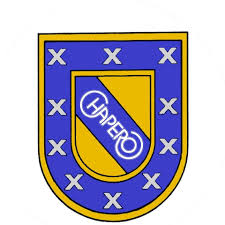 Segundo BásicoCurso: Idioma EspañolProfesora. Gloria ValdézActividad No. 8Fecha de entrega 29/7/2020 hasta 05/8/2020Uso de la B y VInstrucciones:Lee detenidamente el uso de la B y V, en el libro de texto y realiza en Word los ejercicios de las páginas 77, 78 y 79. Luego realiza una sopa de letras con 10 palabras. 5 con b y 5 con V. Coloca otras letras como distractores.